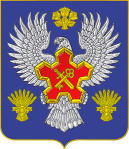 ВОЛГОГРАДСКАЯ ОБЛАСТЬ П О С Т А Н О В Л Е Н И ЕАДМИНИСТРАЦИИ ГОРОДИЩЕНСКОГО МУНИЦИПАЛЬНОГО РАЙОНАот 24 октября 201 г. № 971-пО внесении изменений в постановление администрации Городищенского муниципального района от 03 июля 2018 г. № 536-п «Об утверждении перечня муниципальных услуг, предоставление которых посредством комплексного запроса не осуществляется»В соответствии с пунктом 13 статьи 15.1 Федерального закона от 27.07.2010 г. № 210-ФЗ "Об организации предоставления государственных и муниципальных услуг", постановляю:Приложение к Постановлению администрации Городищенского муниципального района от 03.07.2018 г. № 536-п «Об утверждении перечня муниципальных услуг, предоставление которых посредством комплексного запроса не осуществляется» изложить в редакции в соответствии с Приложением к настоящему Постановлению.Общему отделу опубликовать настоящее постановление в общественно-политической газете Городищенского муниципального района «Междуречье» и на официальном сайте администрации Городищенского муниципального района.Контроль за исполнением постановления возложить на заместителя главы Городищенского муниципального района                    Титивкина В.В.Глава Городищенскогомуниципального района		                                              Э.М. Кривов Приложение к Постановлению администрации Городищенского муниципального района от 24 октября  2019 г. № 971-п       Перечень муниципальных услуг, предоставление которых посредством комплексного запроса не осуществляется№ п/пНаименование услугиВыдача разрешения на строительство объекта капитального строительства, внесение изменений в разрешение на строительствоВыдача градостроительного плана земельного участкаПредоставление разрешения на отклонение от предельных параметров разрешенного строительства, реконструкции объектов капитального строительстваПредоставление разрешения на условно разрешенный вид использования земельного участка и (или) объекта капитального строительстваВыдача разрешения на ввод объекта в эксплуатациюПринятие решения о подготовке документации по планировке территории, подготовленной на основании заявлений физических и юридических лицУтверждение документации по планировке территории, подготовленной на основании заявлений физических и юридических лицПредоставление в аренду, безвозмездное пользование муниципального имущества, входящего в состав казны Городищенского муниципального районаВыдача разрешения на установку рекламной конструкции на территории Городищенского муниципального района Волгоградской области, аннулирование таких разрешений, выдача предписаний о демонтаже самовольно установленных вновь рекламных конструкцииПредоставление копий, дубликатов документов о ранее приватизированном имуществе, земельных участкахВыдача разрешения на размещение объектов на землях или земельных участках (частях земельных участков) без предоставления земельных участков и установления сервитутовВыдача разрешения на использование земель или земельного участка, находящихся в муниципальной собственности Городищенского муниципального района, и земель или земельного участка, государственная собственность на которые не разграничена, расположенных территории сельских поселений, входящих в состав Городищенского муниципального района Волгоградской областиУтверждение схемы расположения земельного участка на кадастровом плане территории, находящегося в муниципальной собственности Городищенского муниципального района Волгоградской области, и земельного участка, государственная собственность на который не разграничена, расположенного на территории сельских поселений, входящих в состав Городищенского муниципального района Волгоградской областиПредварительное согласование предоставления земельного участкаПредоставление земельных участков в собственность и в аренду гражданам и юридическим лицам без проведения торговПерераспределение земель и (или) земельных участков, находящихся в государственной или муниципальной собственности, и земельных участков, находящихся в частной собственностиПредоставление земельных участков, находящихся в муниципальной собственности Городищенского муниципального района, и земельных участков, государственная собственность на которые не разграничена, расположенных на территории сельских поселений, входящих в состав Городищенского муниципального района Волгоградской области, в постоянное (бессрочное) пользованиеЗаключение соглашений об установлении сервитута в отношении земельных участковПредоставление земельных участков, находящихся в муниципальной собственности Городищенского муниципального района, и земельных участков, государственная собственность на которые не разграничена, расположенных на территории сельских поселений, входящих в состав Городищенского муниципального района Волгоградской области, в аренду без проведения торговПринятие решения о проведении аукциона на право заключения договора аренды земельных участков, находящихся в муниципальной собственности, и земельных участков, государственная собственность на которые не разграничена, расположенных на территории сельских поселений, входящих в состав Городищенского муниципального района Волгоградской областиПредоставление земельных участков в собственность граждан бесплатноПредоставление земельных участков в собственность граждан бесплатно без предварительной постановки на учетПредоставление земельных участков, находящихся в муниципальной собственности Городищенского муниципального района, и земельных участков, государственная собственность на которые не разграничена, расположенных на территории сельских поселений, входящих в состав Городищенского муниципального района Волгоградской области, в безвозмездное пользованиеПредоставление земельных участков, находящихся в муниципальной собственности Городищенского муниципального района, и земельных участков, государственная собственность на которые не разграничена, расположенных на территории сельских поселений, входящих в состав Городищенского муниципального района, юридическим лицам в собственность бесплатноПредоставление архивных справок, архивных копий, архивных выписок, информационных писемПредоставление информации об организации общедоступного и бесплатного дошкольного, начального общего, среднего (полного) общего образования, а также дополнительного образования в образовательных учреждениях, расположенных на территории Городищенского районаПредоставление информации об организации отдыха и оздоровления детей и подростков в лагере дневного пребывания на базе образовательных учрежденийПредоставление информации об организации оздоровления и отдыха детей и подростков в каникулярное время, санаторно-курортное оздоровлениеПрием заявлений и постановка на учет детей для зачисления в муниципальные образовательные учреждения Городищенского муниципального района Волгоградской области, реализующие основные общеобразовательные программы дошкольного образованияПредоставление информации о реализации в образовательных муниципальных учреждениях программ дошкольного, начального общего, основного общего, среднего (полного) общего образования, а также дополнительных образовательных программПредоставление информации о результатах тестирования и иных вступительных испытаний, а также о зачислении в образовательное учреждениеПредоставление информации о текущей успеваемости учащегося в муниципальном образовательном учреждении, ведение дневника и журнала успеваемостиПредоставление информации о порядке проведения государственной (итоговой) аттестации обучающихся, освоивших основные и дополнительные общеобразовательные программы (за исключением дошкольных)Предоставление информации о проведении спектаклей, концертов, различных по форме и тематике, культурно-досуговых мероприятий, праздников, представлений, массовых гуляний на территории Городищенского муниципального районаПредоставление информации о проведении ярмарок, выставок народного творчества, ремесел на территории Городищенского района